Отчет о проведенных мероприятиях по письму министерства образования «Петр I – великий царь и реформатор» по МКОУ «Боранчинская сош им.К.Б.Оразбаева»Аналитическая справкаЧтобы развить у детей  интерес к истории своей страны в 5 классе был  проведён исторический час «Пётр I – жизнь и деятельность». Библиотекарь рассказала ребятам о жизни Петра I, о его родословной. Чтобы проще и понятней познакомить детей с личностью Петра Великого, детям был предложен для просмотра видеоролик  - мультфильм «Кто такой Петр I. История России». Мультфильм очень понравился детям и они взяли для себя много интересной информации о жизни и деятельности Петра I . При проведении итога беседы, ребята с удовольствием отвечали на вопросы, делились своими впечатлениями, говорили, что они узнали о Петре Великом много нового.Также проведен библиотечный информационный час в 7-9 классах с использованием электронной презентации о его жизни и интересных фактах и реформах. Библиотекарь рассказала, что Пётр Алексеевич много сделал для развития России, для того, чтобы Россия была передовой европейской страной. А самыми главными делами, которыми сам Пётр гордился, были создание российского флота и строительство города Санкт-Петербурга. Затем ребята посмотрели видеофильм «Библиотека Петра - слово и дело». Завершилось мероприятие небольшой исторической викториной.В школьном фойе был оформлен передвижной стенд «Петр I – великий царь и реформатор»Библиотекарь     Рамазанова С.М. 27.09.2019г.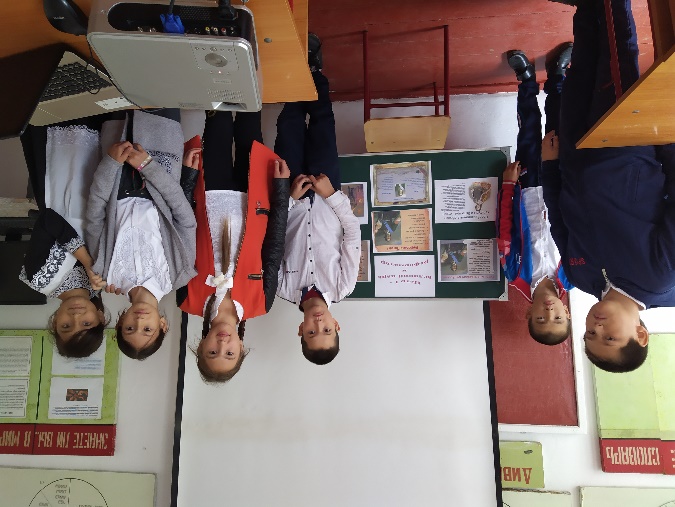 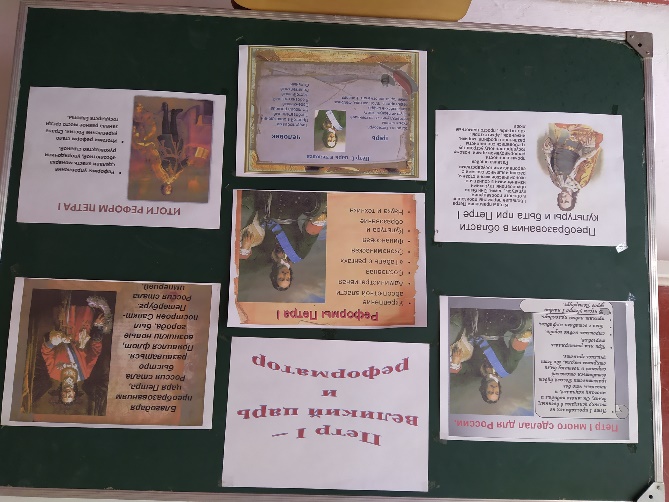 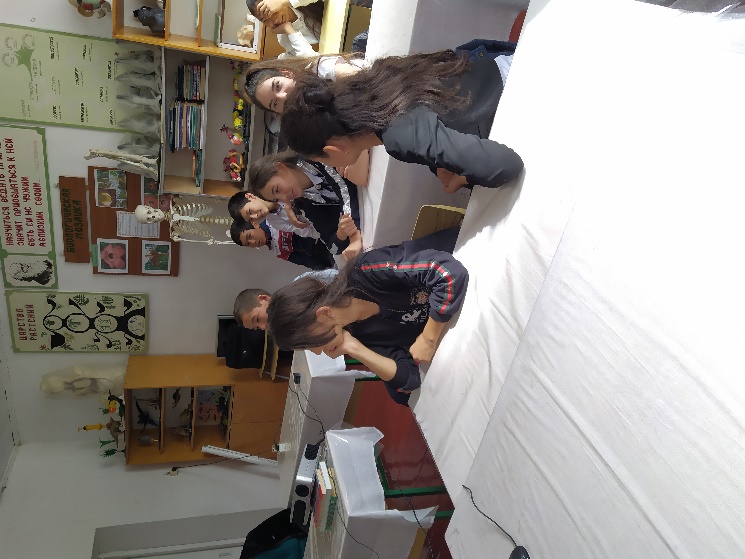 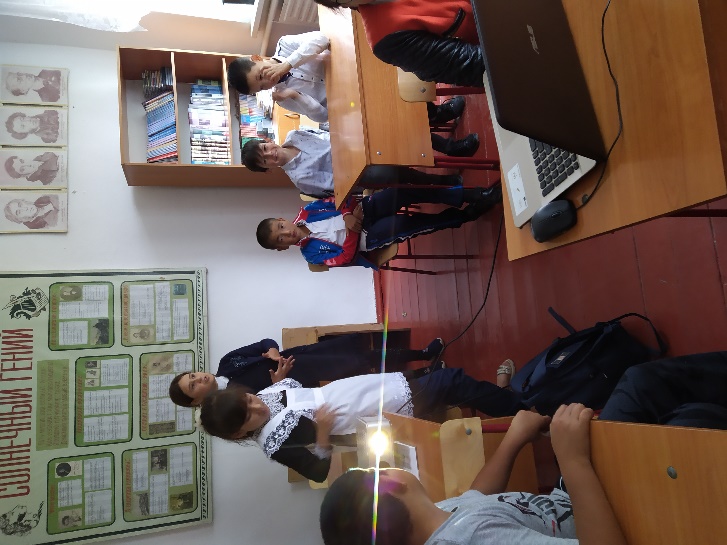 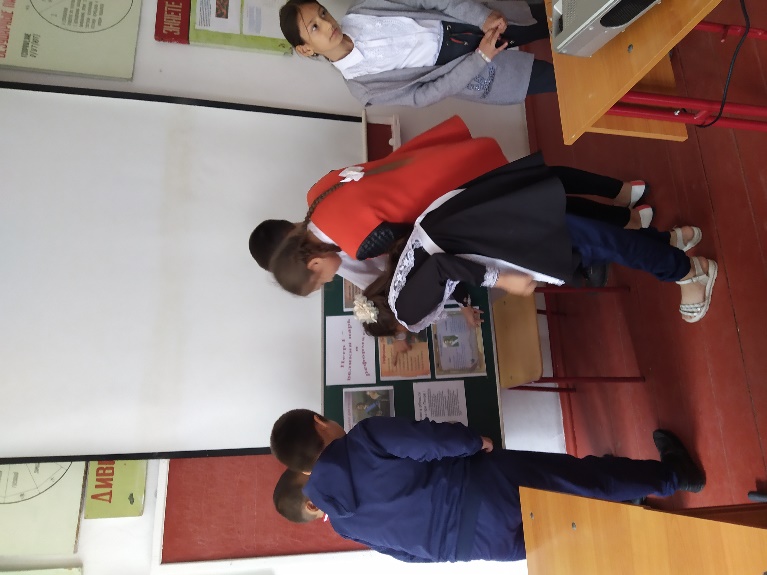 ОУУчаствовало педагоговУчаствовалаОбучающихсяПриглашенные гости МКОУ «Боранчинская СОШ им.К.Б.Оразбаева»426Учитель истории Аджигайтаров К.Д.